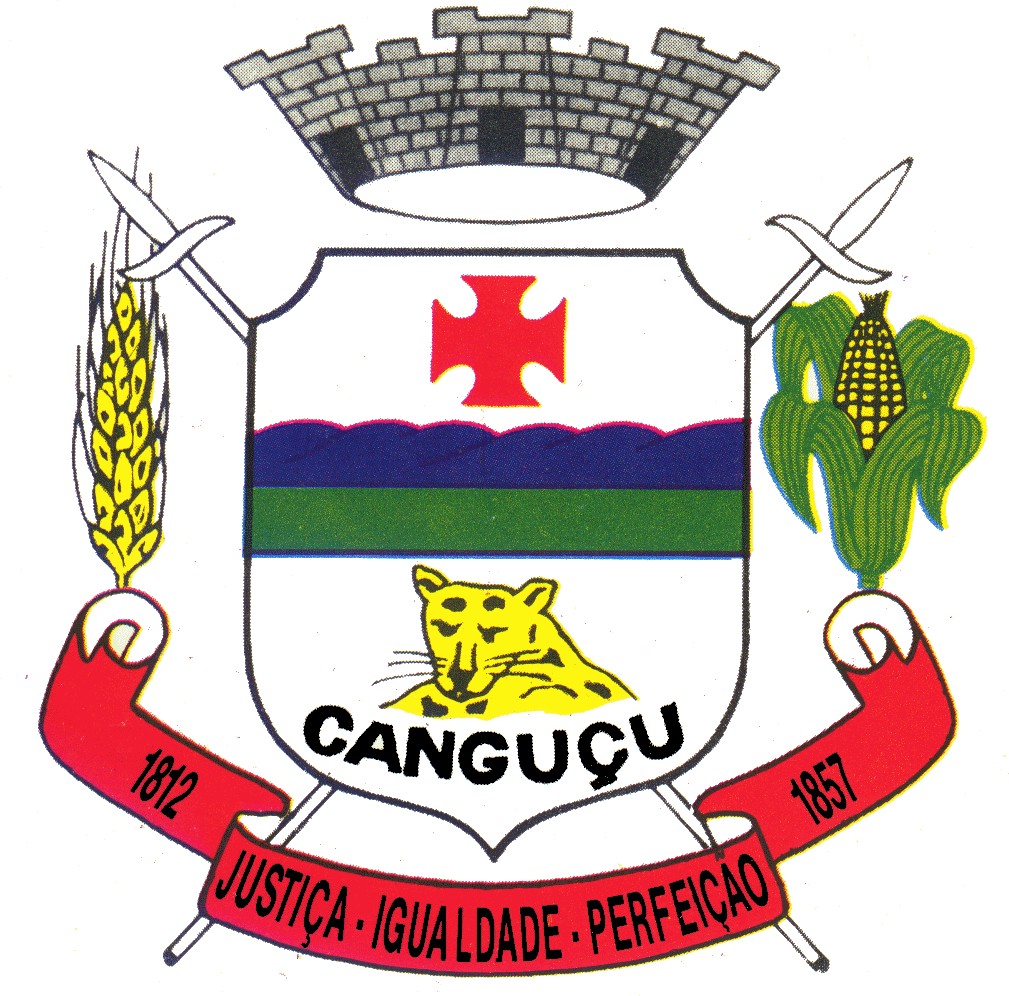 CÂMARA MUNICIPAL DE CANGUÇUESTADO DO RIO GRANDE DO SULRua General Osório, 979 – Canguçu – RS – Cep: 96.600-000DECRETO Nº 1.271, DE 21 DE JUNHO DE 2022TORNA PÚBLICA A INCONSTITUCIONALIDADE DA LEI COMPLEMENTAR MUNICIPAL Nº 5.163, DE 05 DE JULHO DE 2021.Marcelo Romig Maron, Presidente da Câmara de Vereadores de Canguçu, Estado do Rio Grande do Sul, no uso de suas atribuições legais, conferidas, por simetria, pelo art. 52, inciso X, da Constituição Federal:FAÇO SABER que, devido ao julgamento da Ação Direta de Inconstitucionalidade nº 70085502839, pelo Tribunal de Justiça do Rio Grande do Sul, DECRETO:Art. 1º - Fica declarada a Inconstitucionalidade da Lei Municipal nº 5.163/2021 - Cria, Regulamenta, define Competência, Composição, Mandato, Posse, Estrutura Organizacional, Julgamento e Gratificação de Membros da Junta de Conciliação e Julgamento - JCJ - Previsto no art. 87 da Lei Orgânica do Município.Art. 2º - Este Decreto entra em vigor na data de sua publicação.Gabinete da Presidência, Canguçu/RS, 21 de junho de 2022.MARCELO ROMIGAssinado de forma digital por MARCELO ROMIGMARON:99980797053Dados: 2022.06.23 09:25:27 -03'00'Marcelo Romig MaronPresidenteRegistre-se. Publique-se.Emerson Henzel Machado Primeiro-Secretário.DOE SANGUE! DOE ÓRGÃOS! SALVE UMA VIDA!